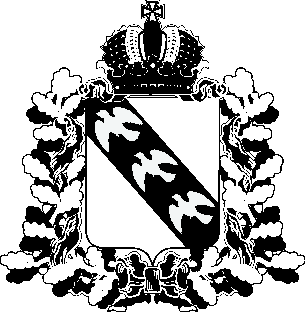 АДМИНИСТРАЦИЯ СУДЖАНСКОГО РАЙОНАКУРСКОЙ ОБЛАСТИПОСТАНОВЛЕНИЕот 12.07.2021 № 375 г. СуджаО предоставлении разрешения на отклонение от предельных параметров разрешенного строительства, реконструкции объектов капитального строительства в части уменьшения отступа от границ земельного участка, расположенного по адресу: Курская область, Суджанский район, Заолешенский сельсовет, с. Заолешенка, ул. Алексея Бутенко, д. 71А,  кадастровый номер 46:23:080102:643, за пределами которого запрещено строительство зданий, строений, сооружений с 3м до 1 м с восточной стороны, с 3 м на 1 м с южной стороны, с 3 м на 0 м с северной стороныВ соответствии с Градостроительным кодексом РФ, Земельным кодексом РФ, Федеральным законом от 06.10.2003 №131- ФЗ «Об общих принципах организации местного самоуправления в Российской Федерации» и на основании Заключения о результатах публичных слушаний от 09.07.2021 г., Администрация Суджанского района Курской области ПОСТАНОВЛЯЕТ: 1. Предоставить гр. Садыховой И.И. разрешение на отклонение от предельных параметров разрешенного строительства в части уменьшения отступа от границ земельного участка, расположенного по адресу: Курская область, Суджанский район, Заолешенский сельсовет, с. Заолешенка, ул. Алексея Бутенко, д. 71А,  кадастровый номер 46:23:080102:643, за пределами которого запрещено строительство зданий, строений, сооружений с 3м до 1 м с восточной стороны, с 3 м на 1 м с южной стороны, с 3 м на 0 м с северной стороны.2. Контроль за исполнением настоящего Постановления возложить на Заместителя начальника управления-начальника отдела земельных и имущественных отношений Управления строительства, муниципального имущества и ЖКХ Администрации Суджанского района Курской области                                                                                      Т.В. Прохорову.3. Постановление вступает в силу со дня его подписания и подлежит размещению на официальном сайте Администрации Суджанского района Курской области в информационно-телекоммуникационной сети "Интернет".И. о. Главы Суджанского района  Курской области                                                                                              С. Фролов